Тема: Оформление списка использованных источниковОформление научной работы прописаны в едином Межгосударственном стандарте – ГОСТ 7.1-2003.  Список используемых источников оформляется после заключения, перед приложением, имеет заголовок «Список использованных источников»В список включают:-  источники не старше 5 лет от момента проведения исследования).- источники последних 10-20 лет издания должны составлять не более 30% от общего числа литературы. Любые законы и акты должны представляться в последней своей редакции с указанием даты и источника их первой публикации.В тексте информационный источник упоминается при помощи сноски  (библиографической ссылки).Количество источников:при написании реферата - 10 и более источников при написании курсовой работы - 20 и более источников,при написании дипломной работы (ВКР)- 25 -30 и более источников.Источники распределяются по алфавиту.Помимо алфавитного порядка источники распределяют и по типовой принадлежности.Первыми указываются нормативно-правовые акты, затем научные источники, учебные пособия и ссылки на Интернет-ресурсы.Библиографическая запись включает следующие обязательные элементы:Фамилия И.О. автора или редактора, если их несколько – только первогоЗаглавиеОбщее обозначение материала (текст или ноты, или карты; вид издания – учебник или справочник)Сведения об ответственности (Инициалы и фамилии всех авторов и редакторов)Область издания (какое издание по счету, его особенности)Область выходных данных (место издания, издательство, год издания)Область физической характеристики (количество страниц в издании)Примеры оформления различных видов библиографических источниковПример оформления нормативно-правовых (законодательных) актов в списке литературы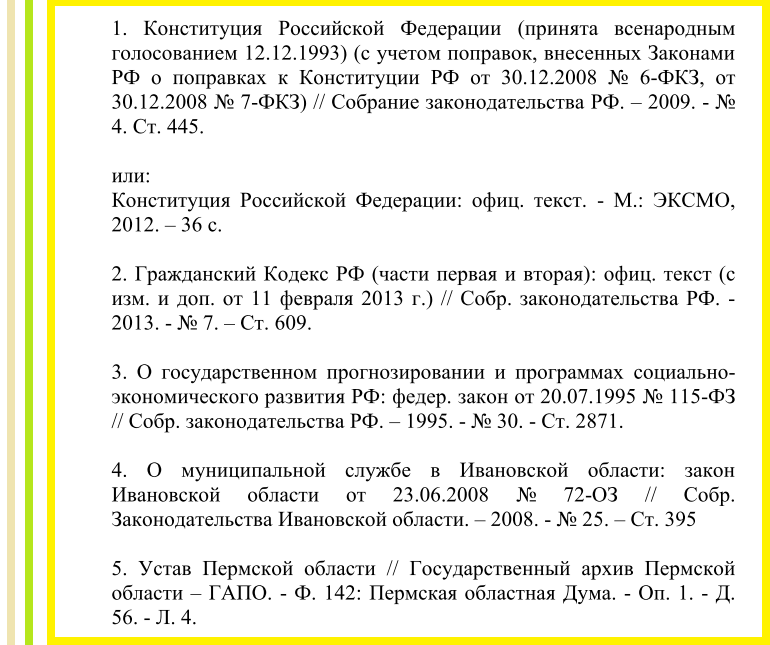 Пример оформления книг 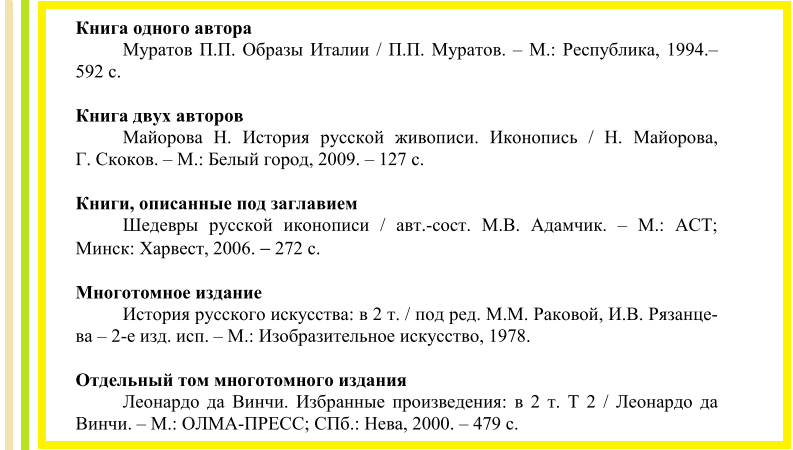 Образец оформления Интернет-ресурсов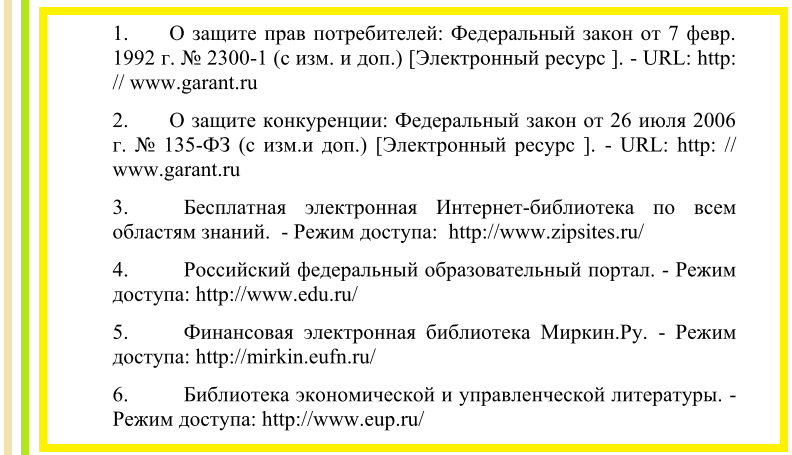 Образец оформления статей из журналов и сборников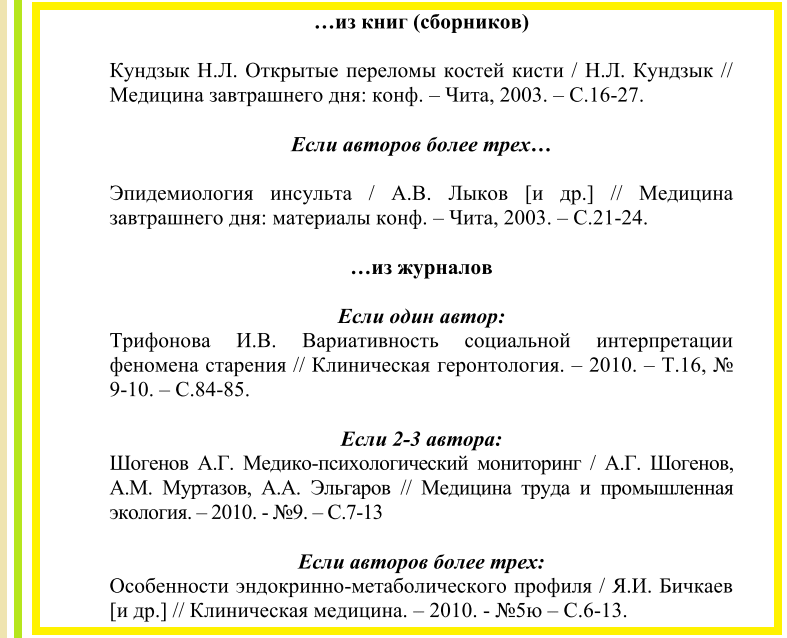 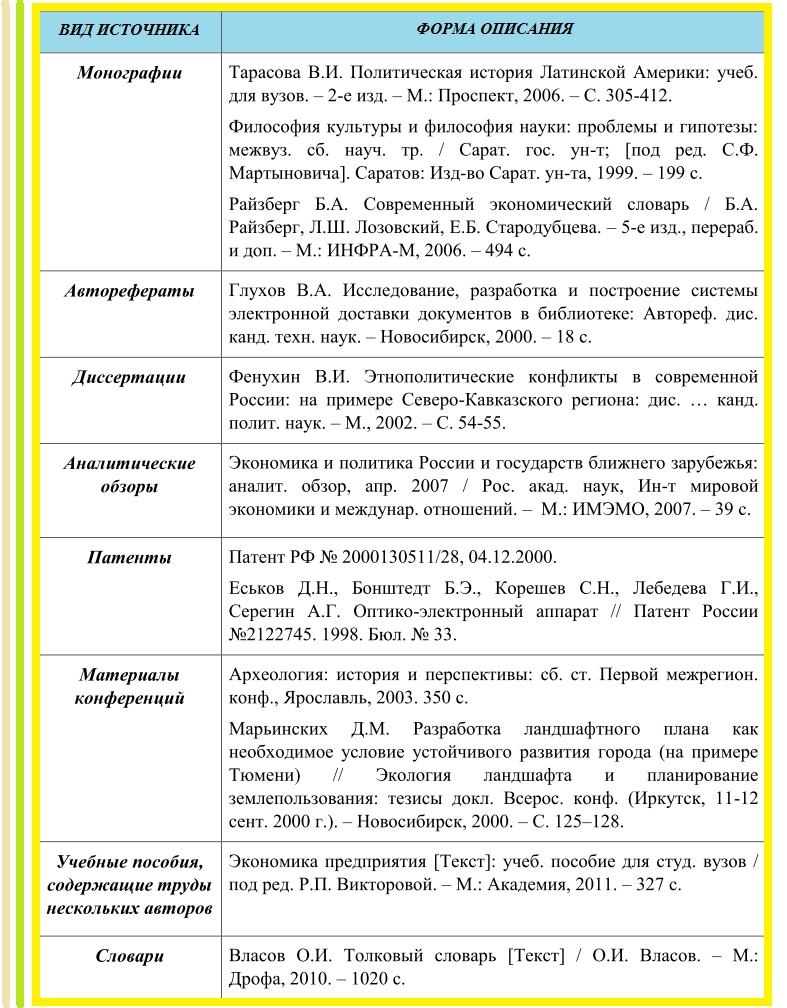 Вид источникаФорма описанияЖурнальные статьиАвтор. Статья / Авторы // Журнал. – Год. – Номер. – Страницы размещения статьи.Если над статьей работало более 4 человек, то в заглавии один из них не упоминается.МонографииАвтор. Название. / Авторы – Номер. – Город и издательство, год выпуска. – Страницы, на которых размещена работа.Разрешается не использовать знаки тире при оформлении данного описания, а обходиться лишь точками для разделения отдельных частей.Если при написании использовались труды других авторов, то их можно упомянуть в общем перечислении, либо дописать в квадратных скобках в качестве отдельной части.АвторефератыАвтор. Название работы: (регалии автора). – Город, год издания. – Количество страниц.ДиссертацииАвтор. Название: (после двоеточия можно указать статус работы и регалии автора). – Город, год издательства. – Страницы, на которых размещена работа или общее количество страницы.Обзоры (аналитика)Название / Автор. – Город: Издательство, год выпуска. – Количество страниц.ПатентыПатент РФ Номер, дата выпускаПатентыАвторы. Название // Патент России Номер, год. Номер бюллетеня.Материалы конференцийНазвание. Тема конференции, Город, год выпуска. Количество страниц.Материалы конференцийАвтор. Название // Тема конференции (Место и дата проведения) – Город, год выпуска. – Страницы, на которых напечатана работа, либо их количество.Интернет-документыURL, дата обращения к ресурсу.Интернет-документыНазвание работы / Автор. URL (дата обращения по ссылке).УчебникиАвтор. Название / Авторы. – Город: Издательство, год выпуска. – Количество страниц.При авторстве 4-х и более человек оформление производится аналогично журнальным статьям.Учебные пособияНазвание / (Авторы работ) // Редактор. – Город: Издательство, год выпуска. – Количество страниц.СловариАвтор. Название / Авторы. – Город: Издательство, год выпуска. – Количество страниц.